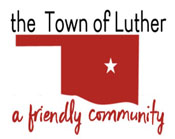 BOARD OF TRUSTEES FOR THE TOWN OF LUTHERSPECIAL MEETING AGENDAIn accordance with the Open Meeting Act, Title 25, Section 311 of the Oklahoma Statutes, the Town of Luther, County of Oklahoma, 119 S. Main Street, hereby calls a Special Meeting of the Luther Board of Trustees, Wednesday, May 1st, 2019 at 7:00 p.m. at Town Hall, 119 S. Main St., Luther, Oklahoma 73054.Call to order.Pledge of AllegianceRoll CallDetermination of a quorum.Consideration, discussion and possible action to accept of the resignation of Chief of Police David Randall.Consideration, discussion and possible action to appoint an interim Chief of Police.Consideration, discussion and possible action to repair the Animal Control Truck and Ford Diesel truck.Consideration, discussion, and possible approval of Resolution No. 2019-08, a Resolution of the Board of Trustees of the Town of Luther, Oklahoma, Approving and Authorizing the Execution of an Agreed Journal Entry of Judgment in the Matter of JAB Corp. vs. The Town of Luther, Oklahoma County District Court Case Number: CV-2019-459, and directing the Town’s Attorneys to Prepare and File the Necessary Documents to Effectuate Resolution, Including a Joint Application for Entry of Judgment in Accordance with Oklahoma State Statutes.PROPOSED EXECUTIVE SESSION: Consideration and possible action to enter into executive session for confidential communications with legal counsel regarding JAB Corp. vs. The Town of Luther, Oklahoma County District Court Case Number: CV-2019-459, and to discuss  Resolution No. 2019-08, authorizing entry of an Agreed Journal Entry of Judgment, on advice of legal counsel that public disclosure would seriously impair the ability of the Board of Trustees to process the pending litigation in the public interest as authorized by 25 O.S. Section 307(B)(4).PROPOSED ACTION ITEMS FOR MATTERS DISCUSSED IN EXECUTIVE SESSION: Consideration and possible action on items discussed in executive session including: (a) direction regarding the litigation; and/or (b) potential resolution; and/or (c) approval of and authorization to execute Resolution No 2019-08.Adjourn._______________________________________________Kim Bourns, Town Clerk/Treasurer*Agenda Posted Tuesday, April 30th, 2019.  Notice of meeting was posted April 29th, 2019 at Luther Town Hall, on the website at www.townoflutherok.com and on Facebook at The Town of Luther, prior to 7:00 pm.